personal information                                                      البيانات الشخصيه                                                        Academic Qualification  الشهادات والمؤهلات                                                                                            Professional and Academic Experience                                                                            الخبرات العلميهparticipations in the international scientific conferences                                      الندوات والمشاركات في المؤتمرات   Publicationsالمنشورات العلميه                                                                                              Other activities    النشاطات الاخرى                                                                                                 Commendation letters     كتب الشكر                                                                                                                                                                                                        Sources of recommendation   مصادر التزكيه                                                                                  Name :Wasan Ali Atiyah Ibrahim Mohamed Al_Zubaidiالاسم الرباعي واللقب : وسن علي عطية محمد الزبيديdepartment  of radiologyالفرع    :الاشعة والتصوير الطبيDiagnostic imagingالاختصاص العام: الاشعة التشخيصيةالاختصاص الدقيقWasanali_radio@uomosul.edu.iqالبريد الالكتروني07513449364رقم الهاتفWasan attya (doctor81.pp@gmail.com)الباحث العلمي google scholarWasan attya ( wasanali_radio@uomosul.edu.iq)البوابة البحثية research gateA-4103-2019Research IDDate & place of Birth :Duhok  /   19-8-1981تاريخ ومكان الميلاد : دهوك  /19/8/1981Sex: femaleالجنس : انثىPresent address : Mosul / Iraqالعنوان الحالي :الموصل / العراقMarital status : Married No.of Dependents :4الحاله الاجتماعيه : متزوجه / عدد افراد الاسره : اربعهReligion : Musilimالديانه : مسلمهFirst date of Job: 29/12/2005تاريخ اول تعيين بالوظيفه : 29/12/2005Recent state / Rappourter  of radiology department 5/11/2017المنصب الحالي / مقرر فرع الاشعه تم تسلم المنصب 5/11/2017Nationality : Iraqiالجنسيه : عراقيهdr_wasanattya@yahoo.com :E-Mail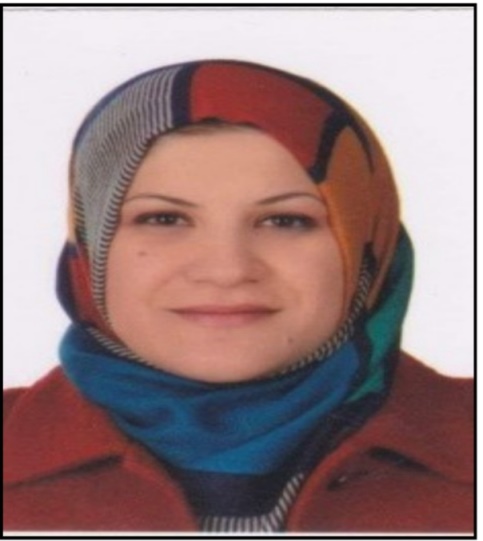 M.B.Ch. B.    2005  Mosul university / Mosul medical college F.I.C.M.S.  2014 / Iraqi board of medical specialist Majoir specialist : Radio diagnosis Degree : lecturer 2015 الشهاده بكالوريوس طب وجراحه عامه   2005 دكتوراه بورد اشعه تشخيصيه / زميل المجلس العربي للاختصاصات الطبيه                     2014     التخصص العام : علم الاشعه والتصوير الطبياللقب العلمي : مدرس تاريخه           2015   2005-2007 two years internship program in Mosul Teaching Hospital 2007-2008 demonstrator in Radiology Department /Faculty of Medicine /Mosul University/ Iraq  2009-2013 Residency Program of Specialization in Radiology / Baghdad /City of Medicine /Rizgary teaching hospital/Erbil .2015- still teaching Staff member of Radiology Department .Teaching of students of 5th & 6th class in Mosul Medical College 2014-2019 & till nowRapporteur of Radiology Department 5l11l2017 till nowمقيمه دوريه في مستشفيات الموصل 2005_2007طبيبه معيده /فرع الاشعه / كلية طب الموصل 2007-2008طالبة البورد العربي /اشعه تشخيصيه في مدينة الطب / بغداد ثم في م .رزكاري التعليمي في اربيل / 2009-2013 		تدريسي في فرع الاشعه منذ 2015 تدريس طلبة المرحله الخامسه والسادسه في كلية طب الموصل 2014-2019	ولحد الان 	مقرر فرع الاشعه 5/11/2017Participation in different symposium in Mosul Medical college & Nineveh Health directory المشاركه في ندوات التعليم المستمر ( محاضره ومشاركه ) في كلية الطب ودائرة صحة نينوى .      Participation in different conferences in Mosul University Nineveh Health directory .مشاركه في مؤتمرات طبيه علميه مختلفه ( باحث ومشارك ) لجامعة الموصل . دائرة صحة نينوى .مشاركه مستمره بندوات كلية الطب السنويه المقامه  في شهر ابريل في كل سنه من تاريخ 2008-2014مشاركه مستمره في مطلع كل شهر في ندوات دائرة صحة نينوى في معهد الاشعه في مستشفى الزهراوي التعليمي من 2008-2014Members of Different committee of the Department & college عضوة في لجان دائميه ومؤقته مختلفه للفروع والكليه/جامعة الموصل للفتره من 2017-2019وحاليا من تاريخ 5/11/2017مقررة في   فرع الاشعه في كلية طب الموصل الى حد الان 8 كتاب شكر وتقدير كتب شكر وتقدير من دائرة صحة نينوى وهيئة البورد العربي 2013_2014Dr.Muhamed Hasan Al Shiaker MD, FRCR د.محمد حسن الاشيقر Dr. Saed Nadim , PHD د. سعيد ناظم  Dr.Muhamed Al Hilii FICMSد.محمد الحلي 